Regidora Presidenta de la Comisión Edilicia de Educación: Buenas tardes, doy la bienvenida a mis compañeras regidoras, personal de Secretaría del Ayuntamiento, personal de Transparencia y funcionarios públicos que nos acompañan; siendo las 12:06 horas (doce horas con seis minutos) del día martes 29 de noviembre del año 2022, encontrándonos reunidos en el Salón de Sesiones y con fundamento en lo dispuesto por los artículos 76, 77, 78, 79, 87, 92 fracción X, 102 y demás relativos y aplicables del Reglamento del Gobierno y de la Administración Pública del Ayuntamiento Constitucional de San Pedro Tlaquepaque, damos inicio a esta Décima Segunda Sesión de la Comisión Edilicia de Educación.Antes de continuar con la lista de asistencia, hago de su conocimiento que presentaron oficios justificando su inasistencia a esta sesión, las regidoras María del Rosario Velázquez Hernández y Adriana del Carmen Zúñiga Guerrero y de acuerdo al Artículo 35 bis fracción I del Reglamento de Gobierno y de la Administración Pública del Ayuntamiento Constitucional de San Pedro Tlaquepaque.Les pido que si están por la afirmativa favor de manifestarlo levantando nuestra mano.ES APROBADO POR UNANIMIDAD ---------------------------------------------------------------------------------------------------------------------------------------------------------En estos momentos procedo a nombrar lista de asistencia para efectos de verificar si existe quórum legal para sesionar. Regidora Fernanda Janeth Martínez Morán, presenteRegidora Adriana del Carmen Zúñiga Guerrero, ausencia justificadaRegidora Ana Rosa Loza Agraz, presenteRegidora María del Rosario Velázquez Hernández, ausencia justificada
Y su servidora Jael Chamú Ponce, presidenta de la comisión.Nos encontramos presentes tres de las cinco integrantes de la Comisión de Educación. Por lo que declaro que existe quórum legal para sesionar. Continuando con la sesión, propongo el orden del día de conformidad a la convocatoria realizada:  Orden del Día I. Lista de asistencia y verificación de quórum legal para sesionar;II. Lectura y en su caso aprobación del orden del día;III. Informe sobre la atención de solicitudes realizadas por la Secretaría de Educación Jalisco con referencia a la renovación de comodatos.IV. Asuntos Generales;V. Clausura de la sesión.Lo anterior de conformidad con los numerales 76, 77, 78, 79, 87, 92 fracción X, 102 fracción V y demás relativos y aplicables del Reglamento del Gobierno y de la Administración Pública del Ayuntamiento Constitucional de San Pedro Tlaquepaque.Los que estén a favor manifestarlo levantando nuestra mano.... ES APROBADO POR UNANIMIDAD ---------------------------------------------------------------------------------------------------------------------------------------------------------TERCER PUNTO DEL ORDEN DEL DÍA:Regidora presidenta Jael Chamú Ponce: Continuando con la sesión, informo a ustedes que se han recibido oficios de la Secretaría de Educación del Gobierno del Estado Jalisco, donde solicita se ratifiquen, bajo la figura de comodato predios municipales en donde se encuentran operando planteles educativos tanto de preescolares y primarias.La ratificación indica se destine a favor del Gobierno del Estado de Jalisco, respetando el periodo autorizado en su momento, ya que se encuentran vigentes, además de requerir la elaboración del contrato.Un total de 9 iniciativas que atienden a:Cuatro planteles de educación preescolar y 5 a nivel primaria;Siete de Iniciativas de Aprobación Directa, de las cuales 4 pertenecen a preescolares y 5 a primarias;Dos de las iniciativas de turno a comisión y que fueron dictaminadas y aprobadas por el Pleno del Ayuntamiento corresponden a solicitud de comodato por primera vez. (15 de septiembre y 4 de noviembre)Estas iniciativas permiten regularizar el comodato de la propiedad municipal del Ayuntamiento, además de dar certeza jurídica a la Secretaría de Educación Jalisco.Comento que aún están en trámite 8 oficios en donde también se solicita la ratificación del comodato, de los cuales se están recabando las opiniones técnicas para la elaboración del instrumento jurídico que corresponda.Esta labor ha implicado un trabajo constante al requerir información a dependencias como Secretaría, Dirección de Patrimonio, Catastro y también Sindicatura.Agradezco su atención y se abre el registro de oradores.No habiendo oradores, pasamos al cuarto punto del orden del día, Asuntos generales.Cedo el uso de la voz a los presentes, por si tienen algún asunto general que tratar.No habiendo participación y una vez agotado el orden del día y en cumplimiento al quinto punto, siendo las 12:13 horas (Doce horas con trece minutos del día 29 de noviembre del año 2022 declaro clausurada la presente sesión de la Comisión Edilicia de Educación.Gracias por su asistencia y participación. Buenas tardes,_______________________Jael Chamú PoncePresidenta____________________________Fernanda Janeth Martínez NúñezVocal


______________________________Adriana del Carmen Zúñiga GuerreroVocal_______________________Ana Rosa Loza AgrazVocal________________________________María del Rosario Velázquez HernándezVocal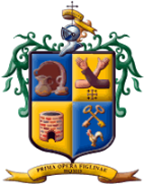 